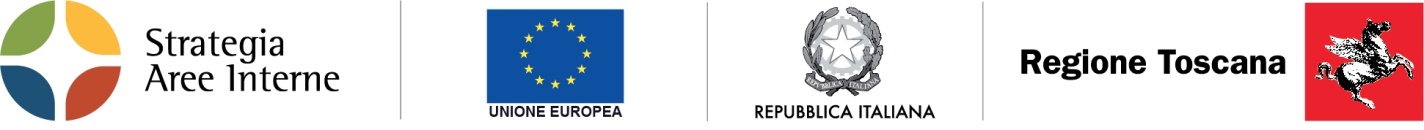 Istituto Comprensivo Statale “Guido Monaco”sede: Largo Champcevinel – 52016 RASSINA - Castel Focognano (AR)CF: 80003220516 – cod. MIUR: ARIC82900L           TEL. 0575/591118- www.icscastelfocognano.edu.it/joomla/email: aric82900l@istruzione.itARIC82900L@pec.istruzione.itAllegato AESPERTO PERSONA FISICA4° AVVISO ESTERNO RECLUTAMENTO ESPERTO LETTORE MADRELINGUA INGLESE (PERSONA FISICA)STRATEGIA AREE INTERNE “CASENTINO E VALTIBERINA: TOSCANA D’APPENNINO I MONTI DELLO SPIRITO” rif. Scheda di intervento Cod. 2.4 “Una scuola di qualità”Il/La sottoscritto/a  ________________________________nato/a _____________il ___________ residente a _________________via/piazza________________Codice Fiscale__________________________________  intende partecipare all’avviso per selezione reclutamento di lettore madrelingua inglese (persona fisica) Strategia Aree interne “Casentino e Valtiberina: Toscana d’Appennino i monti dello spirito” rif. scheda di intervento cod. 2.4   “Una scuola di qualità” e si candida per i seguenti laboratori:A tal fine, avvalendosi delle disposizioni di cui all'art 46 del DPR 28/12/2000 n. 445, consapevole delle sanzioni stabilite per le false attestazioni e mendaci dichiarazioni, previste dal Codice Penale e dalle Leggi speciali in materia, dichiara:Come previsto dall’Avviso allega alla presente domanda:- il curriculum vitae in formato europeo dal quale si evinca il possesso dei requisiti culturali e professionali richiesti;- copia di un documento di identità valido.Se si dovesse presentare più candidature è possibile far riferimento alla documentazione della prima candidatura.Lo Scrivente si impegna a svolgere l’incarico senza riserva e secondo il calendario predisposto in accordo con l’Istituto.Comunica il proprio indirizzo di posta elettronica (da utilizzare per tutte le comunicazioni relative al presente avviso di selezione) ________________________________ e il proprio recapito telefonico ______________________________.I dati sopra riportati sono raccolti ai fini del procedimento per il quale sono rilasciati e saranno utilizzati esclusivamente per tale scopo e, comunque, nell’ambito delle attività istituzionali dell’Istituto  e in quelle previste dai controlli e monitoraggi dell’Autorità di  Gestione. All’interessato/a competono i diritti previsti dalla normativa vigente in materia.Il/la sottoscritto/a con la presente, ai sensi degli articoli 13 e 23 del D.Lgs. 196/2003 (di seguito indicato come "Codice Privacy") e successive modificazioni ed integrazioni,AUTORIZZAl’Istituto Comprensivo “Guido Monaco” di Castel Focognano al trattamento, anche con l'ausilio di mezzi informatici e telematici, dei dati personali forniti dal sottoscritto; prende inoltre atto che, ai sensi del "Codice Privacy", titolare del trattamento dei dati è l'Istituto sopra citato e che il sottoscritto potrà esercitare, in qualunque momento, tutti i diritti di accesso ai propri dati personali previsti dall'art. 7 del "Codice Privacy" (ivi inclusi, a titolo esemplificativo e non esaustivo, il diritto di ottenere la conferma dell'esistenza degli stessi, conoscerne il contenuto e le finalità e modalità di trattamento, verificarne l'esattezza, richiedere eventuali integrazioni, modifiche e/o la cancellazione, nonché l'opposizione al trattamento degli stessi).Luogo e data _____________________Firma ___________________________istituto PeriodoDestinatarin. laboratoriOre totali per istituto ISIS Galilei di PoppiMarzo – Giugno 2022Alunni 2° ciclo IV classeda 20 a max 25 ore125ISIS Galilei di PoppiMarzo – Giugno 2022Alunni 2° ciclo IV classeda 20 a max 25 ore125ISIS Galilei di PoppiMarzo – Giugno 2022Alunni 2° ciclo IV classeda 20 a max 25 ore125ISIS Galilei di PoppiMarzo – Giugno 2022Alunni 2° ciclo IV classeda 20 a max 25 ore125ISIS Galilei di PoppiMarzo – Giugno 2022Alunni 2° ciclo IV classeda 20 a max 25 ore125ISIS Galilei di PoppiMarzo – Giugno 2022Alunni 2° ciclo IV classeda 20 a max 25 ore125Liceo Città di Piero di SansepolcroMarzo– Giugno 2022Alunni 2° ciclo IV classeda 20 a max 25 ore60Liceo Città di Piero di SansepolcroMarzo– Giugno 2022Alunni 2° ciclo IV classeda 20 a max 25 ore60Liceo Città di Piero di SansepolcroMarzo– Giugno 2022Alunni 2° ciclo IV classeda 20 a max 25 ore60IIS Giovagnoli di SansepolcroMarzo– Giugno 2022Alunni 2° ciclo IV classeda 20 a max 25 ore 107IIS Giovagnoli di SansepolcroMarzo– Giugno 2022Alunni 2° ciclo IV classeda 20 a max 25 ore 107IIS Giovagnoli di SansepolcroMarzo– Giugno 2022Alunni 2° ciclo IV classeda 20 a max 25 ore 107IIS Giovagnoli di SansepolcroMarzo– Giugno 2022Alunni 2° ciclo IV classeda 20 a max 25 ore 107IIS Giovagnoli di SansepolcroMarzo– Giugno 2022Alunni 2° ciclo IV classeda 20 a max 25 ore 107TITOLODescrizione titoli/esperienzePunteggio(segreteria)ATITOLO DI ACCESSO* (max. 25 punti)TITOLO DI ACCESSO* (max. 25 punti)Laurea specialistica in materie umanistiche e/o linguistiche conseguita nei paesi anglosassoni (10) o  Diploma di istituto superiore  conseguito nei paesi anglosassoni (5) (massimo 10 punti )Altra laurea non specifica conseguita nei paesi anglosassoni  (massimo 5 punti )Altri titoli di studio non specifico conseguito nei paesi anglosassoni. Master post laurea, diploma di specializzazione post diploma, ecc.)(5 punti per titolo fino ad un massimo 10  punti )BESPERIENZA (max. 90 punti)	Esperienze didattiche documentate in ambito scolastico relative all’area tematicaESPERIENZA (max. 90 punti)	Esperienze didattiche documentate in ambito scolastico relative all’area tematicaESPERIENZA (max. 90 punti)	Esperienze didattiche documentate in ambito scolastico relative all’area tematicaEsperienza di laboratorio linguistico come docente madre lingua nell’istituto di in cui si candida negli ultimi 5 anni scolastici di almeno 10  ore per gruppo di apprendimento/classe con possibilità di indicare più esperienze nello stesso istituto riferite allo stesso anno(6 punti per ogni esperienza)Esperienza di laboratorio linguistico come docente madre lingua nell’istituto di in cui si candida negli ultimi 5 anni scolastici di meno 10  ore per gruppo di apprendimento/classe con possibilità di indicare più esperienze nello stesso istituto riferite allo stesso anno(4 punti per ogni esperienza)Esperienza di laboratorio linguistico come docente madre lingua in altri istituti negli ultimi 5 anni scolastici di almeno 10 ore per gruppo di apprendimento/classe con possibilità di indicare più esperienze nello stesso istituto riferite allo stesso anno(3 punti per ogni esperienza)Esperienza di laboratorio linguistico come docente madre lingua in altri istituti in cui si candida negli ultimi 5 anni scolastici di meno 10  ore per gruppo di apprendimento/classe con possibilità di indicare più esperienze nello stesso istituto riferite allo stesso anno(1 punto per ogni esperienza)CFORMAZIONE (max 6 punti)Attività di formatore in corsi per conseguimento certificazione internazionale(0,50 punto per corso fino ad un massimo 10 corsi)Attività di formatore in corsi per adulti non finalizzati alla certificazione(0,10 punto per corso fino ad un massimo 10 corsi)